МИНИСТЕРСТВО ЗДРАВООХРАНЕНИЯ РОССИЙСКОЙ ФЕДЕРАЦИИОБЩАЯ ФАРМАКОПЕЙНАЯ СТАТЬЯГлюкозамина сульфат натрия хлорид			ФСГлюкозаминGlucosamini sulfate natrii chloridum			Вводится впервыеНастоящая фармакопейная статья распространяется на глюкозамина сульфат натрия хлорид комплекс 2-дезокси-2-амино-β-D-глюкопиранозы сульфата (2:1) с двумя молекулами натрия хлорида, получаемый из сырья животного происхождения и соответствующий требованиям ОФС «Фармацевтические субстанции животного происхождения», и применяемый для производства лекарственных препаратов.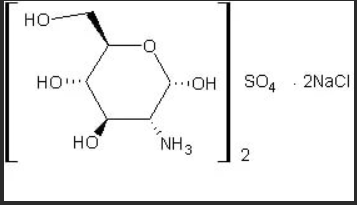 Содержит не менее 98,0 % и не более 102,0 % глюкозамина сульфата натрия хлорида в пересчете на сухое вещество. Описание. Белый или почти белый кристаллический порошок, без запаха.Растворимость. Легко растворим в воде, практически нерастворим в метаноле и ацетоне.ПодлинностьИК-спектрометрияИнфракрасный спектр субстанции, снятый в диске с калия бромидом, в области от 4000 до 400 см-1 по положению полос поглощения должен соответствовать спектру стандартного образца глюкозамина сульфата натрия хлорида. В соответствии с требованиями ОФС «Спектрометрия в инфракрасной области».Качественные реакцииСубстанция должна давать реакцию Б на натрий. В соответствии с требованиями ОФС «Общие реакции на подлинность».10 % раствор субстанции должна давать реакцию на сульфаты. В соответствии с требованиями ОФС «Общие реакции на подлинность».10 % раствор субстанции должна давать реакцию на хлориды. В соответствии с требованиями ОФС «Общие реакции на подлинность».Удельное вращение. От +50,0 до +55,0 в пересчете на сухое вещество (10 % раствор). В соответствии с требованиями ОФС «Поляриметрия».*Прозрачность раствора. 10 % раствор субстанции должен по степени мутности не интенсивнее эталона II. В соответствии с требованиями ОФС «Прозрачность и степень мутности жидкостей».*Цветность раствора. 10 % раствора субстанции должен быть не интенсивнее эталонаY6. В соответствии с требованиями ОФС «Степень окраски жидкостей».рН. От 3,0 до 5,0 (10 % раствор). В соответствии с требованиями ОФС «Ионометрия».Родственные примеси. Определение проводят методом ВЭЖХ. В соответствии с требованиями ОФС «Высокоэффективная жидкостная хроматография».Приготовление растворовИспытуемый раствор. Около 400 мг (точная навеска) субстанции помещают в мерную колбу вместимостью 100 мл, прибавляют в 80 мл подвижной фазы и растворяют на ультразвуковой бане в течение 10 мин. Раствор охлаждают до комнатной температуры, доводят объём раствора тем же растворителем до метки и перемешивают.Раствор сравнения А. Около 25,0 мг (точная навеска) стандартного образца (СО) 2-метилпиразина помещают в мерную колбу вместимостью 10 мл, растворяют в 8 мл подвижной фазы, доводят объём раствора той же смесью до метки и перемешивают. 1,0 мл полученного раствора переносят в мерную колбу вместимостью 10 мл, доводят объём раствора той же смесью до метки и перемешивают. 1,0 мл полученного раствора переносят в мерную колбу вместимостью 100 мл, доводят объём раствора той же смесью до метки и перемешивают.Раствор сравнения Б. 1,0 мл раствора сравнения А смешивают с 2,0 мл подвижной фазы.Подвижная фаза. 0,5 г натрия гептансульфоната помещают в мерную колбу вместимостью 1000 мл, прибавляют 0,5 мл фосфорной кислоты и 4 мл 1 М раствора калия гидроксида, доводят объём раствора водой до метки и перемешивают. Полученный раствор смешивают с 50 мл ацетонитрила (1000:50). Значение рН полученного раствора доводят до 2,6+0,1 фосфорной кислоты или 1 М раствором калия гидроксида.Раствор для проверки пригодности хроматографической системы. Около 15 мг (точная навеска) СО глюкозамина для пригодности хроматографической системы (содержащий фруктозазин и деоксифруктозазин) растворяют в 5,0 мл подвижной фазы и перемешивают.Раствор используют свежеприготовленным.Проверка пригодности хроматографической системы. Хроматографическая система считается пригодной, если выполняются следующие условия:- разрешение между пиками фруктозазин и дезоксифруктозазина на хроматограмме раствора для проверки пригодности хроматографической системы должно быть не менее 1,5;- фактор асимметрии пика 2-метилпиразина на хроматограмме раствора сравнения А должно быть не более 2,5;- относительное стандартное отклонение площади пика 2-метилпиразина на хроматограмме раствора сравнения А должно быть не более 3,0 % (6 определения);- отношение сигнал/шум для пика 2-метилпиразина на хроматограмме раствора сравнения Б должно быть не менее 10.Хроматографируют испытуемый раствор и подвижную фазу не менее 3 раз, раствор сравнения А, раствор сравнения Б и раствор для проверки пригодности хроматографической системы не менее 6 раз.Хроматографические условияОтносительное время удерживания пиков составляет: глюкозамин – 1 (около 4 мин), N-ацетил-D-глюкозамин – около 1,1, фруктозазин – около 1,3, дезоксифруктозазин – около 1,4 и 5-гидроксиметилфурфурол – около 5,0.Содержание единичной примеси в субстанции в процентах (Х) вычисляют по формуле:Навеску субстанции в пересчете на глюкозамин в мг (а) вычисляют по формуле:Сумма примесей рассчитывается как арифметическая сумма единичных примесей. Не учитываются примеси, содержание которых составляет 0,03 % и менее. Не учитываются пики растворителя. Предел количественного определения – 0,3 от площади основного пика на хроматограмме раствора сравнения А (0,03 %).Допустимое содержание примесей:- любая единичная примесь – не более 0,05 %;- сумма примесей – не более 0,2 %. Потеря в массе при высушивании. Не более 0,5 %. Около 1,0 г (точная навеска) субстанции сушат при температуре 100-105 оС до постоянной массы. В соответствии с требованиями ОФС «Потеря в массе при высушивании» Способ 1.Калий. Не должно образовываться осадка. Определение проводят методом титриметрии.Приготовление растворовИспытуемый раствор. 1,25 г субстанции помещают в мерную колбу вместимостью 25 мл, растворяют в 15 мл воды, доводят объем раствора тем же растворителем до метки и перемешивают.Уксусной кислоты раствор 6 М. 3,6 г уксусной кислоты ледяной помещают в мерную колбу вместимостью 10 мл, осторожно растворяют в 5 мл воды, доводят объем раствора тем же растворителем до метки и перемешивают.5 мл испытуемого раствора помещают в коническую колбу вместимостью 25 мл, доводят рН раствора до 3,0 с помощью уксусной кислоты раствора 6 М, прибавляют 0,5 мл натрия кобальтинитрита раствора 20 % и перемешивают.Мышьяк. Не более 0,0003 %. В соответствии с требованиями ОФС «Мышьяк». Для определения используют 0,1667 г субстанции.Сульфатная зола. Не менее 23,5 % и не более 26,0 %. В соответствии с требованиями ОФС «Сульфатная зола» (навеска 1,0 г).Тяжелые металлы. Не более 0,001 %. Определение проводят в соответствии с ОФС «Тяжёлые металлы», метод 2, в зольном остатке, полученном после сжигания 1,0 г субстанции.Остаточные органические растворители. В соответствии с ОФС «Остаточные органические растворители».*Бактериальные эндотоксины. Не более 0,87 ЕЭ/мг глюкозамина сульфата натрия хлорида. В соответствии с требованиями ОФС «Бактериальные эндотоксины». *Аномальная токсичность. Субстанция должна быть нетоксичной. В соответствии с требованиями ОФС «Аномальная токсичность». Тест-доза – 20 мг глюкозамина сульфата натрия хлорида в 0,2 мл раствора натрия хлорида изотонического 0,9 % для инъекций на мышь, внутривенно. Срок наблюдения 48 ч.Микробиологическая чистота. В соответствии с требованиями ОФС «Микробиологическая чистота».Количественное определение. Определение проводят методом потенциометрического титрования.Приготовление растворовИспытуемый раствор. Около 2,0 г (точная навеска) субстанции помещают в мерную колбу вместимостью 100 мл, растворяют в 30 мл воды, доводят объем раствора тем же растворителем до метки и перемешивают. 10,0 мл испытуемого раствора помещают в коническую колбу вместимостью 100 мл, прибавляют 40,0 мл воды и 1,0 мл 0,1 М раствора хлористоводородной кислоты. Перед титрованием раствор тщательно перемешивают в течение 1 мин.Полученный раствор титруют 0,1 М раствором натрия гидроксида, применяя в качестве индикаторного электрода – стеклянный, в качестве электрода сравнения – хлорсеребряный.Содержание глюкозамина сульфата натрия хлорида в пересчете на сухое вещество в процентах (Х) вычисляют по формуле:Хранение. В соответствии с требованиями ОФС «Хранение лекарственных средств».*Проводят для субстанции, предназначенной для производства лекарственных форм для парентерального применения.(С6Н14N О5)SО4 ·2 NaCIМ.м.573,3Колонка150 мм × 4,6 мм, силикагель октадецилсилильный для хроматографии, 3 мкм150 мм × 4,6 мм, силикагель октадецилсилильный для хроматографии, 3 мкмТемпература колонки, оС3030Скорость потока, 1,0 мл/минДетекторспектрофотометрическийспектрофотометрическийДлина волны, нмДлина волны, нм195195Объём пробы, мкл20 20 Время хроматографирования2-кратное от времени удерживания пика 2-метилпиразина2-кратное от времени удерживания пика 2-метилпиразинагде:S–площадь пика единичной примеси на хроматограмме испытуемого раствора;S0–площадь пика основного пика на хроматограмме раствора сравнения А;ао–навеска СО 2-метилпиразина, мг;a–навеска субстанции в пересчете на глюкозамин, мг;Р–содержание основного вещества в СО 2-метилпиразина, %;где:ас–навеска субстанции, мг;358,42–относительная молекулярная масса глюкозамина;573,3–относительная молекулярная масса глюкозамина сульфата натрия.где:−объем 0,1 М раствором натрия гидроксида, пошедшего на титрование в первой точке эквивалентности, мл;−объем 0,1 М раствором натрия гидроксида, пошедшего на титрование во второй точке эквивалентности, мл;−навеска субстанции, мг;−потеря в массе при высушивании, %.